	ANNEXE ÉLV 5.4.5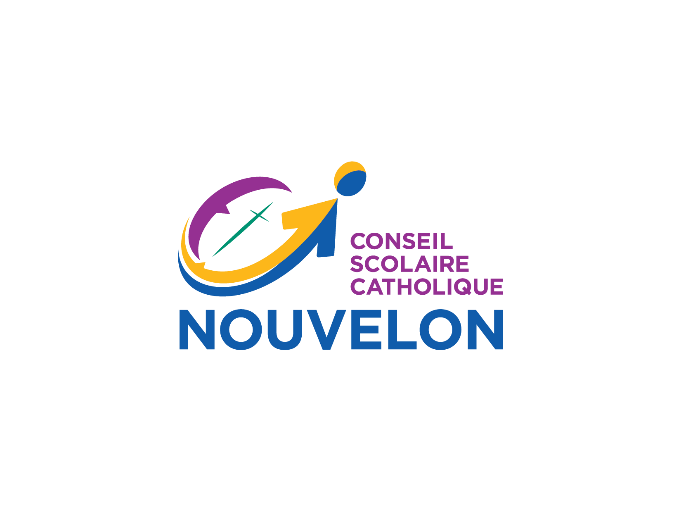 AFFECTION MÉDICALEPRÉDOMINANTE – AUTRESPlan de soinsAFFECTION MÉDICALEPRÉDOMINANTE – AUTRESPlan de soinsAFFECTION MÉDICALEPRÉDOMINANTE – AUTRESPlan de soinsAFFECTION MÉDICALEPRÉDOMINANTE – AUTRESPlan de soinsAFFECTION MÉDICALEPRÉDOMINANTE – AUTRESPlan de soinsAFFECTION MÉDICALEPRÉDOMINANTE – AUTRESPlan de soinsAFFECTION MÉDICALEPRÉDOMINANTE – AUTRESPlan de soinsRENSEIGNEMENTS SUR L’ÉLÈVERENSEIGNEMENTS SUR L’ÉLÈVERENSEIGNEMENTS SUR L’ÉLÈVERENSEIGNEMENTS SUR L’ÉLÈVERENSEIGNEMENTS SUR L’ÉLÈVERENSEIGNEMENTS SUR L’ÉLÈVERENSEIGNEMENTS SUR L’ÉLÈVENom :Date de Date de Date de Naissance :Année :Enseignant(s)Enseignant(s)PRÉCISER LA CONDITION MÉDICALE PRÉDOMINANTE - AUTREPERSONNES À CONTACTER EN CAS D’URGENCE (EN ORDRE DE PRIORITÉ) PERSONNES À CONTACTER EN CAS D’URGENCE (EN ORDRE DE PRIORITÉ) PERSONNES À CONTACTER EN CAS D’URGENCE (EN ORDRE DE PRIORITÉ) PERSONNES À CONTACTER EN CAS D’URGENCE (EN ORDRE DE PRIORITÉ) NOM LIEN DE PARENTÉTÉLÉPHONE (JOUR)TÉLÉPHONE (AUTRE)1.2.3.ÉLÉMENTS DÉCLENCHEURS CONNUSPRÉCISEZ () TOUS LES ÉLÉMENTS QUI S’APPLIQUENT  Autres (précisez) Autres (précisez)  Autres (précisez) Instructions pour éviter de déclencher une crise 	GESTION QUOTIDIENNE DE LA CONDITION MÉDICALEGESTION QUOTIDIENNE DE LA CONDITION MÉDICALEGESTION QUOTIDIENNE DE LA CONDITION MÉDICALEGESTION QUOTIDIENNE DE LA CONDITION MÉDICALEGESTION QUOTIDIENNE DE LA CONDITION MÉDICALEPréciser les détails et tout autre renseignement importantPréciser les détails et tout autre renseignement importantPréciser les détails et tout autre renseignement importantPréciser les détails et tout autre renseignement importantPréciser les détails et tout autre renseignement importantUTILISATION DE MÉDICAMENTS DE CONTRÔLE À L’ÉCOLE ET DURANT LES ACTIVITÉS SCOLAIRES UTILISATION DE MÉDICAMENTS DE CONTRÔLE À L’ÉCOLE ET DURANT LES ACTIVITÉS SCOLAIRES UTILISATION DE MÉDICAMENTS DE CONTRÔLE À L’ÉCOLE ET DURANT LES ACTIVITÉS SCOLAIRES UTILISATION DE MÉDICAMENTS DE CONTRÔLE À L’ÉCOLE ET DURANT LES ACTIVITÉS SCOLAIRES UTILISATION DE MÉDICAMENTS DE CONTRÔLE À L’ÉCOLE ET DURANT LES ACTIVITÉS SCOLAIRES Veuillez préciser les médicaments qui sont prescrits pour contrôler l’affection médicale. Veuillez préciser les médicaments qui sont prescrits pour contrôler l’affection médicale. Veuillez préciser les médicaments qui sont prescrits pour contrôler l’affection médicale. Veuillez préciser les médicaments qui sont prescrits pour contrôler l’affection médicale. Veuillez préciser les médicaments qui sont prescrits pour contrôler l’affection médicale. NOM DU MÉDICAMENTDOSAGEFRÉQUENCEFRÉQUENCERAISON DU MÉDICAMENTRAISON DU MÉDICAMENT1.2.3.4.5.RENSEIGNEMENTS SUR LE FOURNISSEUR DE SOINS DE SANTÉ (FACULTATIFS)RENSEIGNEMENTS SUR LE FOURNISSEUR DE SOINS DE SANTÉ (FACULTATIFS)RENSEIGNEMENTS SUR LE FOURNISSEUR DE SOINS DE SANTÉ (FACULTATIFS)RENSEIGNEMENTS SUR LE FOURNISSEUR DE SOINS DE SANTÉ (FACULTATIFS)RENSEIGNEMENTS SUR LE FOURNISSEUR DE SOINS DE SANTÉ (FACULTATIFS)RENSEIGNEMENTS SUR LE FOURNISSEUR DE SOINS DE SANTÉ (FACULTATIFS)Il peut s’agir des personnes suivantes : médecin, personnel infirmier praticien, personnel infirmier autorisé, pharmacienne ou pharmacien, thérapeute respiratoire, éducateur certifié dans le domaine respiratoire, éducateur certifié dans le domaine de l’asthme, etc.Nom 	Il peut s’agir des personnes suivantes : médecin, personnel infirmier praticien, personnel infirmier autorisé, pharmacienne ou pharmacien, thérapeute respiratoire, éducateur certifié dans le domaine respiratoire, éducateur certifié dans le domaine de l’asthme, etc.Nom 	Il peut s’agir des personnes suivantes : médecin, personnel infirmier praticien, personnel infirmier autorisé, pharmacienne ou pharmacien, thérapeute respiratoire, éducateur certifié dans le domaine respiratoire, éducateur certifié dans le domaine de l’asthme, etc.Nom 	Il peut s’agir des personnes suivantes : médecin, personnel infirmier praticien, personnel infirmier autorisé, pharmacienne ou pharmacien, thérapeute respiratoire, éducateur certifié dans le domaine respiratoire, éducateur certifié dans le domaine de l’asthme, etc.Nom 	Il peut s’agir des personnes suivantes : médecin, personnel infirmier praticien, personnel infirmier autorisé, pharmacienne ou pharmacien, thérapeute respiratoire, éducateur certifié dans le domaine respiratoire, éducateur certifié dans le domaine de l’asthme, etc.Nom 	Il peut s’agir des personnes suivantes : médecin, personnel infirmier praticien, personnel infirmier autorisé, pharmacienne ou pharmacien, thérapeute respiratoire, éducateur certifié dans le domaine respiratoire, éducateur certifié dans le domaine de l’asthme, etc.Nom 	Profession ou rôle 	Profession ou rôle 	Profession ou rôle 	Profession ou rôle 	Profession ou rôle 	Profession ou rôle 	Signature 	Signature 	Signature 	Date 	Date 	Date 	Instructions spéciales, notes ou étiquettes de médicaments sur ordonnance :Instructions spéciales, notes ou étiquettes de médicaments sur ordonnance :Instructions spéciales, notes ou étiquettes de médicaments sur ordonnance :Instructions spéciales, notes ou étiquettes de médicaments sur ordonnance :Instructions spéciales, notes ou étiquettes de médicaments sur ordonnance :Instructions spéciales, notes ou étiquettes de médicaments sur ordonnance :Si un médicament est prescrit, veuillez indiquer la dose, la fréquence et la méthode d’administration, la période à laquelle s’applique l’autorisation de l’administrer et les effets secondaires possibles.  Ces renseignements peuvent demeurer au dossier tant que l’état de santé de l’élève ne change pas.Si un médicament est prescrit, veuillez indiquer la dose, la fréquence et la méthode d’administration, la période à laquelle s’applique l’autorisation de l’administrer et les effets secondaires possibles.  Ces renseignements peuvent demeurer au dossier tant que l’état de santé de l’élève ne change pas.Si un médicament est prescrit, veuillez indiquer la dose, la fréquence et la méthode d’administration, la période à laquelle s’applique l’autorisation de l’administrer et les effets secondaires possibles.  Ces renseignements peuvent demeurer au dossier tant que l’état de santé de l’élève ne change pas.Si un médicament est prescrit, veuillez indiquer la dose, la fréquence et la méthode d’administration, la période à laquelle s’applique l’autorisation de l’administrer et les effets secondaires possibles.  Ces renseignements peuvent demeurer au dossier tant que l’état de santé de l’élève ne change pas.Si un médicament est prescrit, veuillez indiquer la dose, la fréquence et la méthode d’administration, la période à laquelle s’applique l’autorisation de l’administrer et les effets secondaires possibles.  Ces renseignements peuvent demeurer au dossier tant que l’état de santé de l’élève ne change pas.Si un médicament est prescrit, veuillez indiquer la dose, la fréquence et la méthode d’administration, la période à laquelle s’applique l’autorisation de l’administrer et les effets secondaires possibles.  Ces renseignements peuvent demeurer au dossier tant que l’état de santé de l’élève ne change pas.AUTORISATION ET RÉVISION DU PLAN AUTORISATION ET RÉVISION DU PLAN AUTORISATION ET RÉVISION DU PLAN AUTORISATION ET RÉVISION DU PLAN AUTORISATION ET RÉVISION DU PLAN AUTORISATION ET RÉVISION DU PLAN AUTORISATION ET RÉVISION DU PLAN AUTORISATION ET RÉVISION DU PLAN PERSONNES À QUI CE PLAN DE SOINS DOIT ÊTRE COMMUNIQUÉ PERSONNES À QUI CE PLAN DE SOINS DOIT ÊTRE COMMUNIQUÉ PERSONNES À QUI CE PLAN DE SOINS DOIT ÊTRE COMMUNIQUÉ PERSONNES À QUI CE PLAN DE SOINS DOIT ÊTRE COMMUNIQUÉ PERSONNES À QUI CE PLAN DE SOINS DOIT ÊTRE COMMUNIQUÉ PERSONNES À QUI CE PLAN DE SOINS DOIT ÊTRE COMMUNIQUÉ PERSONNES À QUI CE PLAN DE SOINS DOIT ÊTRE COMMUNIQUÉ PERSONNES À QUI CE PLAN DE SOINS DOIT ÊTRE COMMUNIQUÉ 1. 	1. 	2. 	2. 	2. 	2. 	3. 	3. 	4. 	4. 	5. 	5. 	5. 	5. 	6. 	6. 	Autres partenaires à contacter au sujet de ce plan : Autres partenaires à contacter au sujet de ce plan : Autres partenaires à contacter au sujet de ce plan : Autres partenaires à contacter au sujet de ce plan : Autres partenaires à contacter au sujet de ce plan : Autres partenaires à contacter au sujet de ce plan : Autres partenaires à contacter au sujet de ce plan : Autres partenaires à contacter au sujet de ce plan : Programme avant l’école Oui 	 Non  Oui 	 Non Programme après l’école Oui		 Non  Oui		 Non Conducteur d’autobus scolaire (no du trajet) 	Conducteur d’autobus scolaire (no du trajet) 	Conducteur d’autobus scolaire (no du trajet) 	Conducteur d’autobus scolaire (no du trajet) 	Conducteur d’autobus scolaire (no du trajet) 	Conducteur d’autobus scolaire (no du trajet) 	Conducteur d’autobus scolaire (no du trajet) 	Conducteur d’autobus scolaire (no du trajet) 	Autres 	Autres 	Autres 	Autres 	Autres 	Autres 	Autres 	Autres 	Ce plan restera en vigueur pour l’année scolaire 20____–20____ sans être modifié. Il sera révisé au plus tard le _________________________________. Il appartient au/aux parent(s) ou tuteur(s) d’aviser la direction de l’école s’il est nécessaire de modifier le plan de soins pendant l’année scolaire. Ce plan restera en vigueur pour l’année scolaire 20____–20____ sans être modifié. Il sera révisé au plus tard le _________________________________. Il appartient au/aux parent(s) ou tuteur(s) d’aviser la direction de l’école s’il est nécessaire de modifier le plan de soins pendant l’année scolaire. Ce plan restera en vigueur pour l’année scolaire 20____–20____ sans être modifié. Il sera révisé au plus tard le _________________________________. Il appartient au/aux parent(s) ou tuteur(s) d’aviser la direction de l’école s’il est nécessaire de modifier le plan de soins pendant l’année scolaire. Ce plan restera en vigueur pour l’année scolaire 20____–20____ sans être modifié. Il sera révisé au plus tard le _________________________________. Il appartient au/aux parent(s) ou tuteur(s) d’aviser la direction de l’école s’il est nécessaire de modifier le plan de soins pendant l’année scolaire. Ce plan restera en vigueur pour l’année scolaire 20____–20____ sans être modifié. Il sera révisé au plus tard le _________________________________. Il appartient au/aux parent(s) ou tuteur(s) d’aviser la direction de l’école s’il est nécessaire de modifier le plan de soins pendant l’année scolaire. Ce plan restera en vigueur pour l’année scolaire 20____–20____ sans être modifié. Il sera révisé au plus tard le _________________________________. Il appartient au/aux parent(s) ou tuteur(s) d’aviser la direction de l’école s’il est nécessaire de modifier le plan de soins pendant l’année scolaire. Ce plan restera en vigueur pour l’année scolaire 20____–20____ sans être modifié. Il sera révisé au plus tard le _________________________________. Il appartient au/aux parent(s) ou tuteur(s) d’aviser la direction de l’école s’il est nécessaire de modifier le plan de soins pendant l’année scolaire. Ce plan restera en vigueur pour l’année scolaire 20____–20____ sans être modifié. Il sera révisé au plus tard le _________________________________. Il appartient au/aux parent(s) ou tuteur(s) d’aviser la direction de l’école s’il est nécessaire de modifier le plan de soins pendant l’année scolaire. Parent(s) ou tuteur(s) 	Parent(s) ou tuteur(s) 	Parent(s) ou tuteur(s) 	Parent(s) ou tuteur(s) 	Parent(s) ou tuteur(s) 	Parent(s) ou tuteur(s) 	Parent(s) ou tuteur(s) 	Date 	SignatureSignatureSignatureSignatureÉlève 	Élève 	Élève 	Élève 	Élève 	Élève 	Élève 	Date 	SignatureSignatureSignatureSignatureDirection 	Direction 	Direction 	Direction 	Direction 	Direction 	Direction 	Date 	SignatureSignatureSignatureSignature